Team CarolinaParent Code of ConductFall 2022As the parent(s)/guardian(s) of a member of Team Carolina, we will conduct ourselves in a manner that will support the players and the Club.I (we) understand that our child has paid to learn the skills and concepts of basketball in an effective and respectful environment. The Coaching Staff will provide every player with a role on the team and ensure that every player plays in every tournament if they have met their obligations to the team and the club, although this does not mean that each player will play in every game or play the same amount of time. Playing time will be provided in accordance with specific team playing time policies.I (we) realize that our attendance and positive participation is an important aspect or our player’s and the team’s experience and will make an effort to participate.I (we) will set a positive example of personal conduct by treating other players, parents, coaches, and officials with respect. In particular I/we will:Cheer good play and avoid criticizing mistakes.Be patient and supportive when players, coaches, or officials make errors.Respect requests made by a Team Carolina Staff Member (including other parent members) to discontinue behavior deemed unacceptable.Depart the event if requested to do so by a Team Carolina Staff Member.Avoid making contact with players during a competition. If I(we) need to communicate with, give something to, or otherwise directly contact a player, I (we) will request contact through a coach.I (We) will be responsible for paying monies due on the specified dates as outlined in the Schedule of Fees.I agree to abide by decisions made by the Team Carolina Staff and to resolve any disputes with those decisions through appeal to the Team Carolina Club Director with the understanding that refunds rarely happen.I (We) understand that should I (we) be ejected from a competition by a game official, (we) will be subject to discipline by Team Carolina, and my child will be suspended from the remainder of that tournament PLUS may be required to sit as penalty the following tournament.If I (we) have a concern or question about our child’s status with regard to his/her team, I (we) will follow the process of discussion described below in order to understand the situation:Together with our son/daughter, we will request a meeting with the Head Coach before or after a practice. No discussion will take place during practice times or on days of competition.If concerns still exist, either party may request intervention by the Team Carolina Basketball Director. If the issue still remains unresolved, the Team Carolina President will intervene to provide final resolution.I/We will be responsible for providing transportation to and from any club functions.I/We understand that coaches will not be permitted to transport players to and from any function, except in emergencies or with consented documented agreement.I/We will be responsible for our players’ and guests’ conduct.I (we) will avoid use of alcohol in presence of players and limit use of tobacco products to designated smoking areas.I (we) will refrain from using profanity at any and all Hoop Lab & Team Carolina activities.Parent Name(s): _____________________________________________________________________Parent Signature(s): ___________________________________________ Date: __________________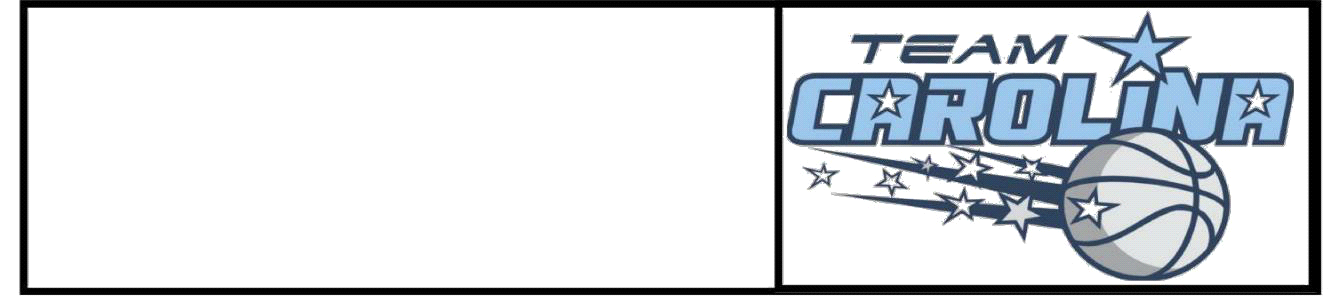 